Республика ДагестанНовокостексое сельское Собрание депутатовРЕШЕНИЕот « 31 » декабря 2015г.	№ 1_О принятии бюджета Администрации МО «село Новый Костек на2016 годСтатья 1. Утвердить бюджет МО «село Новый Костек» на 2016 год по расходам в сумме 2837,0 тыс. рублей и по доходам в сумме 2016г.- 2837,8тыс. рублей.Установить общий объем текущих расходов местного бюджета на 2016 год в сумме 2837,0 тыс. рублей, общий объем капитальных расходов местного бюджета на 2016 год в сумме 0 тыс. рублей.Статья 2. Установить, что доходы местного бюджета, поступающие в 2016 году, формируются за счет доходов от уплаты федеральных, региональных и местных налогов и сборов по нормативам, установленным законодательными актами Российской Федерации, Республики Дагестан и настоящим постановлением:налога на доходы физических лиц - по нормативу 2 процентов доходов;единый сельскохозяйственный налог - в размере 30%земельного налога - по нормативу 100 процентов доходов;налога на имущество физических лиц, взимаемого на территории поселений - по нормативу 100 процентов доходов;доходов от уплаты прочих налогов, сборов, пошлин, платежей, поступлений и неналоговых доходов, подлежащих зачислению в местный бюджет в соответствии с действующим законодательством.Неналоговых доходов в соответствии законодательства;Статья 3. Учесть в местном бюджете на 2016г.поступлния доходов по основным источникам в объеме 2601 тыс.рублей, согласно приложению 1 к настоящему решению.Статья 4. Установить, что в 2016г. предоставление налоговых кредитов, рассрочек, отсрочек по уплате налогов и сборов в местный бюджет осуществляется в пределах финансового года в размере не более 0.01 процента от объема доходов местного бюджета (без учета безвозмездных перечислений и доходов от предпринимательской и иной приносящей доход деятельности).Статья 5. Установить, что средства, полученные бюджетными учреждениями, находящимися в ведении органов местного самоуправления муниципального образования и финансируемыми за счет средств местного бюджета, (далее - местные учреждения) от предпринимательской и иной приносящей доход деятельности, подлежат отражению в доходах местного бюджета, учитываются на лицевых счетах, открытых им в органе осуществляющим кассовое обслуживание исполнения местного бюджета и расходуются местными учреждениями в соответствии со сметами доходов и расходов в пределах остатков средств на их лицевых счетах.соответствии со сметами доходов и расходов в пределах остатков средств на их лицевых счётахУстановить, что средства, полученные от предпринимательской и иной приносящей деятельности, не могут направляться местными учреждениями на создание других  организаций.Установить, что заключение и оплата местными учреждениями договоров, исполнение каторых осуществляется за счет средств, получаемых от предпринимательской и иной приносящей доход деятельности, производятся в пределах утвержденных смет доходов и расходов.Статья 6. Утвердить распределение расходов местного бюджета на 2016 год по разделам,подразделам, целевым статьям расходов, видам расходов функциональной класификации расходов бюджетов Российской Федерации согласно приложению 2 к настоящему решению.Статья 7. Утвердить распределение расходов местного бюджета на 2016год по разделам, подразделам, целевым статьям расходов, видам расходов ведомственной классификации расходов бюджетов Российской Федерации согласно приложению 3 к настоящему решению.Статья 8. Установить,что заключение и оплата местными учреждениями и органами  местного самоуправления муниципального образования договоров, исполнение которых осущствляется за счет средств местного бюджета, производятся в пределах утвержденных им ' лимитов бюджетных обязательств в соответствии с ведомственной, функциональной и экономической классификациями расходов местного бюджета и с учетом принятых и неисполненных обязательств.Обязательства, вытекающие из договоров, исполнение которых осуществляется за счет средств местного бюджета, принятые местными учреждениями и органами местного самоуправления муниципального образования сверх утвержденных им лимитов бюджетных обязательств, не подлежат оплате за счет средств местного бюджета на 2016 год.Учет обязательств, подлежащих исполнению за счет средств местного бюджета местными учреждениями и органами местного самоуправления муниципального образования, финансируемыми из местного бюджета на основе смет доходов и расходов, обеспечивается через   орган, осуществляющий кассовое обслуживание исполнения местного бюджета.Финансовое управление МФ РД по Хасавюртовскому району имеет право приостанавливать оплату расходов местных учреждений и органов местного самоуправления муниципального образования, нарушающих установленный Администрацией муниципального образования   порядок учета обязательств, подлежащих исполнению за счет средств местного  бюджета.Договор, заключенный местным учреждением или органом местного самоуправления муниципального образования с нарушением требований настоящей статьи, либо его часть, устанавливающая повышенные обязательства местного бюджета, подлежат признанию недействительными по иску вышестоящей организации или финансового управления МФ РД     по Хасавюртовскому району.Статья 9. Орган местного самоуправления МО «село Новый Костек» не вправе     принимать в 2016. годах решения по увеличению численности муниципальных служащих и    работников учреждений и организаций бюджетной сферы, находящихся в ведении органов        метного самоуправления муниципального образования, а также расходов на их содержание.Статья 10. Установить, что исполнение местного бюджета по казначейской системе осуществляется финансовым управлением МФ РД по Хасавюртовскому району с использованием бюджетного счета МО «село Новый Костек», открытого в органе,Установить, что кассовое обслуживание исполнения местного бюджетов осуществляется органом, осуществляющим кассовое обслуживание исполнения местного бюджета на основании соглашения и на безвозмездной основе.Статья 11. Нормативные и иные правовые акты органов местного самоуправления муниципального образования, влекущие дополнительные расходы за счет средств местного бюджета на 2016, а также сокращающие его доходную базу, реализуются и применяются только при наличии соответствующих источников дополнительных поступлений в местный бюджет и (или) при сокращении расходов по конкретным статьям местного бюджета на 2016 год, а также после внесения соответствующих изменений в настоящее постановление.В случае если реализация правового акта частично (не в полной мере) обеспечена источниками финансирования в местном бюджете, такой правовой акт реализуется и применяется в пределах средств, предусмотренных на эти цели в местном бюджете на 2016 год.Статья 12. Утвердить отчет об исполнении смет доходов и расходов за 2015 год,                 по доходам в сумме 2407,5 тыс. рублей и по расходам в сумме 2349,2 тыс. рублей,         приложение .Статья 13. Настоящее постановление вступает в силу с 1 января 2015 года.Статья 14. Опубликовать настоящее постановление в местной прессе поселенияОтчёт   об   исполнении  сметы   доходов    и   расходов    за  2015 г. Будет  утверждён в первомКвартале  2016 г.Приложение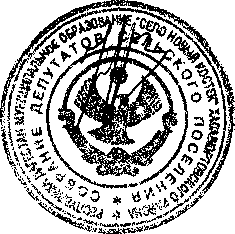 к постановлению «О бюджете муниципального образования 2015 год»Приложениек постановлению «О бюджете муниципального образования 2016 год»бъем поступлений доходов по основным источникамПриложение 2 к постановлению «О бюджете муниципального образования на 2016 год»расходов местного бюджета по разделам, подразделам, целевым статьям расходов, видам расходов функциональной классификации расходов Российской Федерации(тыс, рублей)Наименование Размер отчисл Доходов в бюдж.поселений. 2016г.2ДоходыНалог на доходы физических лиц 2%69,0Налоги на имуществоНалог на имущество физических лиц 100%268,0Земельный налог 100%161,0Единый сельхоз налог 30%11,0Неналоговые доходы40,0Арендная платаИТОГО СОБСТВЕННЫХ ДОХОДОВ:549,0Датация бюджетам поселения на выравнивание уровня бюджетной обеспеченности1636,0Субвенции по осущ. полномочий по первичномувоиннскому учету на территориях гдеотсутствуютВоенные коммисариаты117,0Субвенции на возмещение расходов 2015г.348,0Субвенции на 2016г.187,0ВСЕГО ДОХОДОВ:2837,0НаименованиепоказателяРзПРЦСРВРСумма201.'123458Общегосударственные вопросы - Всего:011Сельская администрация010499000100А01659,02111211177,0212, 2221222,0213129355,0221,242221,222,223,225,226, 290,310,320244100,0851 - 290851852 - 290852853 - 2908532Резервный фонд011199100101Р025,02908703ВЫБОРНЫЕ01799В00008802903Ц.бухгалтерия011399200101Б02103Ц.бухгалтерия011399200101Б0300,'210276,211111210212112221311964221242221, 222, 223, 225, 226, 290, 310, 3402442'2908512908522908534Национальная оборона - 02